Celebrating the Richness of God’s GraceProclaiming the Kingdom: beginning in + Please stand if you are ableTo enhance our worship, please turn off all cell phones and electronic devices.Hearing devices are available at the sound booth.Prelude and Silent Prayer              Words of Welcome/Attendance Registration                               Announcements and GreetingCall to WorshipPraise and Worship   (please stand or sit as you wish)Children’s Moment* Children 2 years – 5th grade are invited to go to Sunday School at this time+Hymn #374                                                              Standing on the PromisesBible Reading                                                                                  John 16:5-16Message                                                                                        The Counselor“But I tell you the truth: It is for your good that I am going away. Unless I go away, the Counselor will not come to you; but if I go, I will send him to you.” John 16:7Hymn #347                                                                                      Spirit SongOffering                                   +Offering Response #95                                                               Praise God… Prayer         +Hymn #467                                                                             Trust and Obey+Benediction                                                                                                                                                                +PostludeThank you for worshiping with us this morning!This Week’s Calendar…Monday, May 23  4 – 6p Community Dinner at Zion Lutheran Church, Chisago City Tuesday, May 24  9:15a   LAST Women’s Bible Study – brunch follows  6:30p   Men’s Softball – Ki-Chi-Saga Park - field 3Wednesday, May 25Thursday, May 26Friday, May 27Saturday, May 28Next Sunday, May 29   Memorial Day Worship Service  9:00a   Worship – Andy Wilkerson10:150a   Fellowship10:30a   Intercessory Prayer – chapelMonday, May 30   Memorial DayOffice ClosedLast week’s offering: $2,374		Budgeted Weekly: $3,618Monthly giving (May): $9,961	Budgeted Monthly: $15,679Attendance last Sunday: 105Carpet Project Giving (Phase Two): $8,224    Goal: $23,500Carpet Project: If you would like to make a contribution, please make your check out to First UMC, marking “carpet project” in the memo. Children at First‘Worship Bags’ are in the foyer for children to borrowA Nursery for babies and toddlers is available every SundayPlease Pray For: Cole Anderson; Chuck Loula; Kimberly Carlson; Doris Brand; Roger Anderson; Steve & Sue Hernick; Pat Videen; Jim McDermott; Nancy Paurus; Judy Green; Bruce HeiligHere’s What’s Happening…Fellowship: Join us for coffee and treats in the fellowship hall following the service.Our Mission Focus this month: Minnesota Conference Love Offering.The theme of the 2016 Annual   Conference session is “Living Generously: Unleashing God’s Gifts,” and funds from this year’s offering to these four projects~ ** MN council of Churches Refugee Services; ** UM Committee on Relief for Health Kits; ** International Child Care, Dominican Republic;** Volunteers in Mission ScholarshipsMission Envelopes: Mission Envelopes can be found in each pew rack. You are welcome to give to our monthly Mission Offering throughout the month using the designated envelope. Please make your check out to FUMC, marking “Missions” in the memo.Spring Cleaning Month: May will be "Spring Cleaning Month" at FUMC. There is a list of things around the church that could use a little attention on the bulletin board by the fellowship hall. If you have some time during the month stop by and help out at your convenience. If you have any questions you can talk to Cindy Kopp or Mark Vanderwerf. Thanks for your help!Rev. John C. Blackford Scholarships:  ¨ Funded by the First United Methodist Church of Lindstrom Foundation¨ All are eligible if a member or regular worshiper at the First United Methodist Church of Lindstrom, a relative of a church attendee, or a youth regularly involved in activities associated with the church¨ Applications can be obtained through the church office, on the information table in the back of the church, or on the church website.¨ Applications will be evaluated by the Foundation team members and awarded on need and merit. A detailed, thoughtful application will influence the final evaluation and selection. Please be as specific as possible.Deadline: June 10.Help Wanted!!: Three or four people to form a team to for preparing and running slides for Sunday worship services. The team will rotate weekly so the commitment would be only once a month. Flexible schedule. It's easy and it's fun! You will receive plenty of training and support. Please contact Wendy if you are interested. email: markwendyv1@gmail.com, cell: 651-587-2928.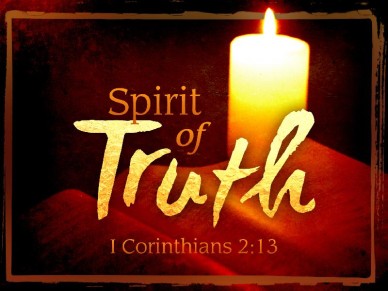 First United Methodist ChurchPhone: 651.257.4306Email:  firstmethodist@usfamily.netwww.lindstrommethodist.orgMay 22, 2016  9:00 a.m.                                         